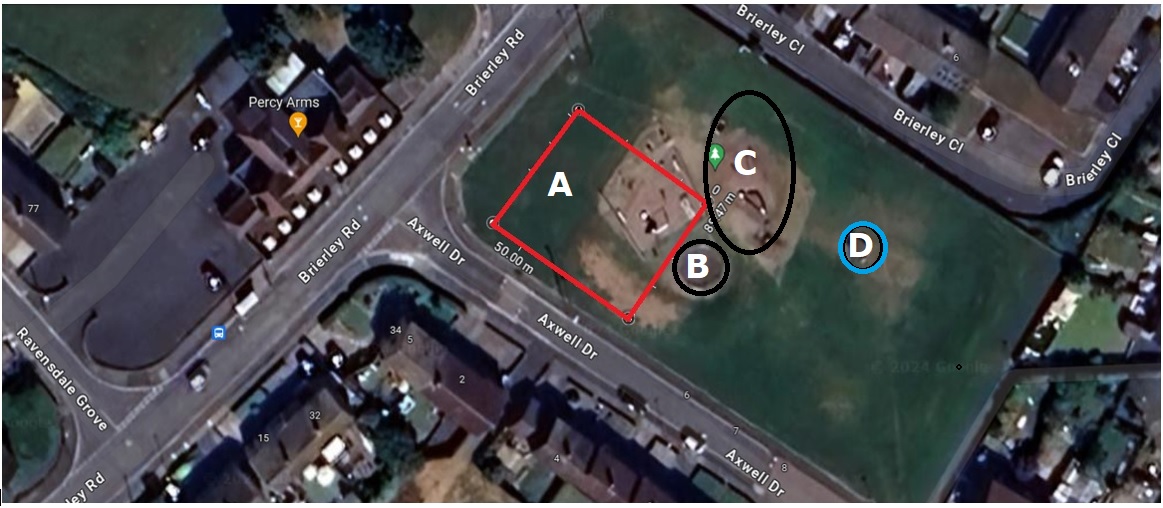 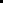 A – New park area.B -C – RemainingD – Removed.